技术服务报告相关信息公示根据国家卫生健康委令〔2021〕第4号《职业卫生技术服务机构管理办法》，现将技术服务报告相关信息公示如下：1.基本情况报告编号：大机职评2020-2001号用人单位名称：大连安泰化工有限公司地址：辽宁省庄河市徐岭镇联系人：张永泽技术服务项目组人员名单：葛明庆、孙丹丹、李艳梅、冷超、马宇宁、于海、马贵阳、张松、吴飞、季丽丽、战雨奇、张晓曦、匡晓梅3.专业技术人员、陪同人及时间：4.证明材料（影像资料）：                                                     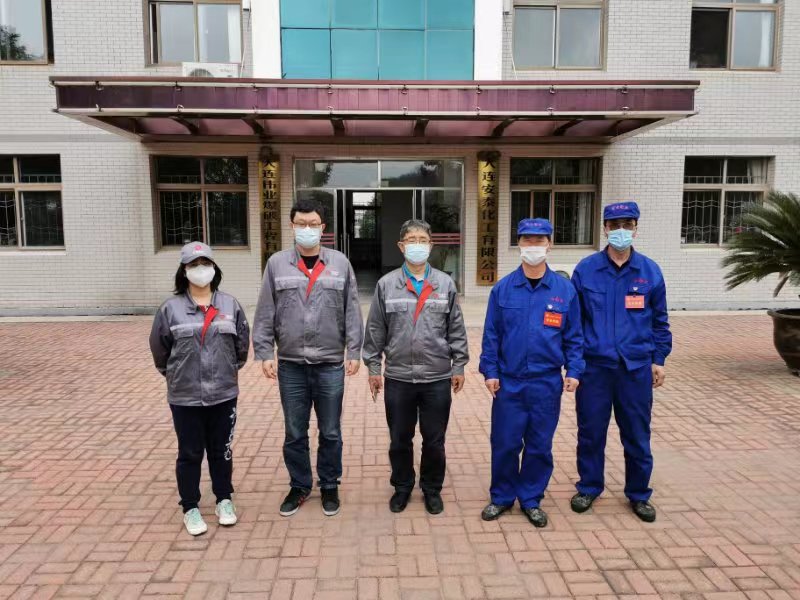 名称专业技术人员用人单位陪同人时间现场调查葛明庆、马贵阳张永泽2020.4.20现场采样葛明庆、孙丹丹、李艳梅、冷超、马宇宁、于海、马贵阳、张松张永泽2020.5.25-2020.5.27现场检测葛明庆、孙丹丹、李艳梅、冷超、马宇宁、于海、马贵阳、张松张永泽2020.5.25-2020.5.27出具报告时间--2022.7.1